Class 4 Spelling Tests
Given: 29.9.23
Test: 6.10.23
Spelling Test: Group ASpelling test: Year 5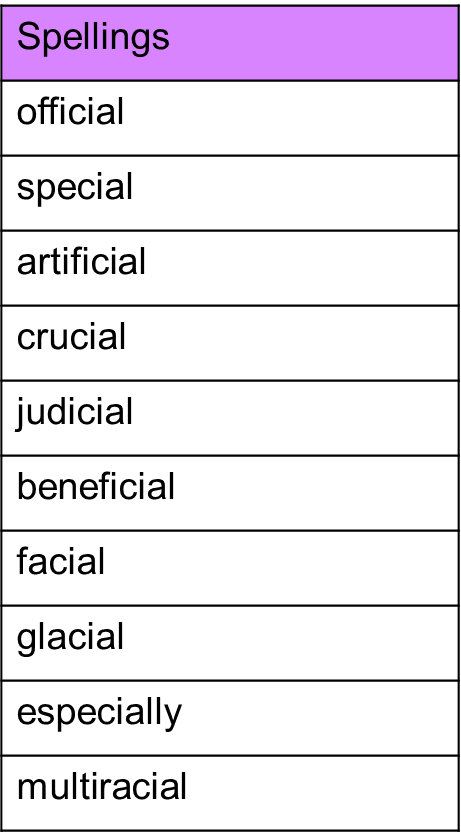 Spelling Test: Group BSpelling test: Year 6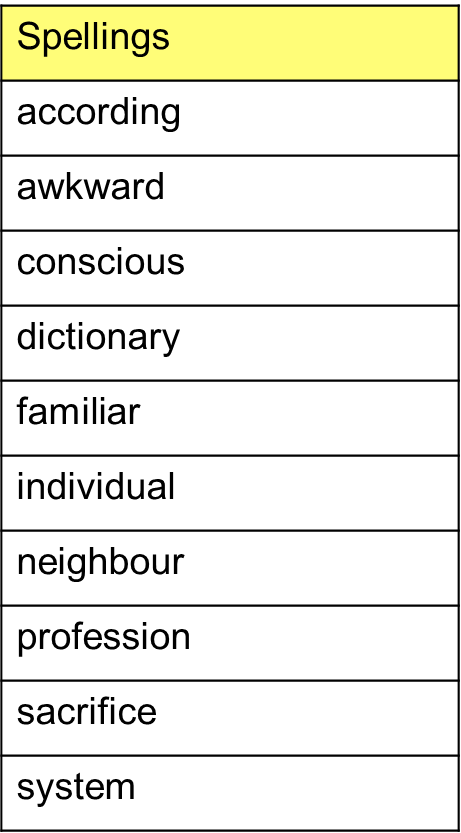 SpellingsillegalimmatureimpossibleimpatientirregularirresponsibleSpellingssymbolgymlyricssystemmythmystery